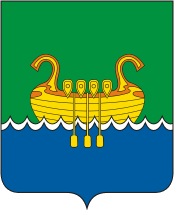 Содержание:Общая характеристика образовательного учреждения      стр. 2Особенности образовательного процесса                             стр. 6Условия осуществления образовательного процесса           стр. 8Результаты деятельности учреждения, качество  образования  стр.12             Социальная активность и внешние связи учреждения           стр. 20Финансово – экономическая деятельность                          стр. 32                                             Решения, принятые по итогам общественного обсуждения стр.  33                    Заключение. Перспективы и планы развития                        стр.34     1. Общая характеристика образовательного  учреждения.Муниципальное общеобразовательное учреждение Андреапольская средняя общеобразовательная школа № 1 (МОУ АСОШ № 1) , является некоммерческой организацией, созданной для выполнения работ, оказания услуг в целях обеспечения реализации предусмотренных законодательством Российской Федерации полномочий органов местного самоуправления в сфере образования.Организационно-правовая форма и тип – муниципальное бюджетное учреждение, общеобразовательное.Учредителем и собственником имущества приобретенным за счет средств местного бюджета, является муниципальное образование Тверской области «Андреапольский район». Глава района – Баранник Николай Николаевич.Школа находится в ведомственном подчинении отдела образования администрации Андреапольского района.Заведующий МУ ОО – Соколов Александр Николаевич Устав  утвержден Постановлением Главы администрации Андреапольского района №32 от 24.02.2015 года Лицензия на образовательную деятельность - серия 69Л01№ 0001109     от 24.04.2015г.    регистрационный № 183Свидетельство   о государственной аккредитации -   серия 69А01  №  0000404 от 11.06.2015г. регистрационный № 156Реквизиты школы:Почтовый адрес: 172800    г. Андреаполь, Тверской области ул. Парковая д. 1 Электронный адрес: asosh1@mail.ruШкольный сайт: andasosh-1.ucoz.ruТелефон:  директор – 8 (48267) 3-14-65                Канцелярия - 8 (48267)3-13-40                Учительская - 8 (48267)3-13-40Школа расположена в лесопарковой зоне, на берегу реки Западная Двина, в центре города, на территории бывшей усадьбы помещика Кушелева с 1924 года. На территории школы имеется яблоневый сад (пл. 10 соток), стадион, гимнастический городок, баскетбольная и волейбольная площадки в радиусе 300 метров находится ЦРБ.Первый выпуск основной школы 1930 год.Первый выпуск средней школы – 1937 год.В 2008 году школе исполнилось 90 лет.Учебный процесс проходит в 3-х-этажном здании, которое построено и сдано в эксплуатацию в 1960 году.  Характеристика контингента обучающихся.Структура управления общеобразовательного учреждения и органов самоуправленияЦЕЛЬ образовательного процесса:  формирование человека, способного к активной и эффективной жизнедеятельности в многонациональном и поликультурном пространстве, обладающего развитым чувством понимания и уважения других культур, умениями жить в мире и согласии с людьми разных национальностей, рас, верований.Миссия  школы состоит в воспитании современно образованных, нравственных, предприимчивых людей, которые могут самостоятельно принимать решения в ситуации выбора, способны к сотрудничеству, отличаются мобильностью, динамизмом, конструктивностью, готовы к межкультурному взаимодействию, обладают чувством ответственности за судьбу страны, за ее социально-экономическое процветание.Кредо школы:Знать. Уметь. Действовать.«Хочешь быть лучшим – будь им»Наша школа – школа добра и творчестваЗАДАЧИ образовательного процесса:Сохранение и укрепление здоровья обучающихся и учителей.Сохранение и увеличение контингента обучающихся.Совершенствование педагогического мастерства через ИКТ.Подготовка ученика к самостоятельному освоению системы научных знаний.Овладение обучающимися средствами, необходимыми для формирования моральной ответственности перед обществом и самим собой.Развитие системы поддержки талантливых детей.Реализация ФГОС начального общего образования.Переход      на реализацию ФГОС основного общего образования                           Структура управления.Управление осуществляется на основе сотрудничества                                                            учитель – ученик – родительАдминистративно – управленческую работу обеспечивает кадровый состав:Директор школы - Чебоксарова Людмила ИвановнаЗаместитель директора по УВР – Краузе Людмила Семеновна                           Заместитель директора по информатизации –Бурова Светлана Юрьевна.Заместитель директора по ВР – Ханчич Светлана ВладимировнаЗаместитель директора по АХЧ – Слободчикова Валентина КарповнаРуководители методических объединений:Руководитель МС – Краузе  Людмила  СемёновнаМО гуманитарного цикла - Васильева Наталья НиколаевнаМО физико-математического цикла – Бурова  Светлана  ЮрьевнаМО естественно-научного цикла – Апасова  Валентина  АнтониновнаМО начальных классов – Павлова Светлана ИвановнаМО учителей технологии, физической культуры, музыки – Шапошник Татьяна ГеоргиевнаМО классных руководителей – Губернева Елена АлександровнаПредседатель Совета школы –  Бабченко  Ольга  НиколаевнаСтруктура управления общеобразовательного учреждения и органов самоуправленияКадровое обеспечение.а) по уровню образования:б) по квалификационным категориям:в) по возрасту:г) по полуд) по стажу работыЗа 2017-18 учебный год прошли курсы повышения квалификации 22 педагогов школы2.Особенности образовательного процесса.Школа осуществляет образовательный процесс в соответствии с уровнями образовательных программ трех ступеней образования.I ступень – начальное общее образование (нормативный срок освоения 4 года) – 1- 4 класс;II ступень – основное общее образование (нормативный срок освоения 5 лет) – 5-9 класс;III ступень – среднее полное общее образование (нормативный срок освоения 2 года) – 10-11 класс.Согласно   типу виду и Уставу учреждения, приложения к лицензии,  в школе  реализуются общеобразовательные программы  государственных стандартов на уровнях начального общего, основного общего и среднего (полного) общего образования.Данные образовательные программы являются преемственными, то есть каждая последующая программы базируется на предыдущей.Школа, исходя из государственной гарантии прав граждан на получение бесплатного среднего общего образования, реализует следующие образовательные программы: ─ начального общего образования (1-4 классы), в том числе по ФГОС – 1-4 классы.─ основного общего образования (5-9 классы), в том числе по ФГОС  - 5-7 классы. ─ среднего общего образования (10-11 классы).─ дополнительные образовательные программы. Обучающиеся 10 и 11 классов также получают дополнительные знания по различным предметам на элективных курсах. В общей сложности, в школе организовано 18 различных курсов по выбору. Образовательная программа начальной школы разработана согласно требованиям ФГОС на основе УМК “Перспективная начальная школа”.Основная образовательная программаразработана учреждением на основе соответствующих примерных основных образовательных программ, утверждается и реализуется Бюджетным учреждением самостоятельно и обеспечивает достижение обучающимися результатов освоения основных образовательных программ, установленных соответствующими федеральными государственными стандартами.Основные общеобразовательные программы начального общего, основного общего и среднего  общего образования включают в себя учебный план, рабочие программы учебных курсов, предметов, дисциплин (модулей) и другие материалы, обеспечивающие духовно-нравственное развитие, воспитание и качество подготовки обучающихся.Дополнительные образовательные услуги школа не оказывает.В школе изучается иностранный язык – английский: 2-4 класс – 2 часа в неделю, 5-11 – 3 часа в неделю.Образовательные технологии и методы обучения, используемые в образовательном процессеНаправлениями  деятельности в течение 2017-2018 учебного года были направления, связанные с  обновлением содержания образования, использованием современных образовательных технологий.В соответствии с требованиями  ФГОС школа обеспечивает  реализацию компетентностного подхода в обучении  с использованием в учебном процессе активных и интерактивных форм проведения занятий.В МОУ АСОШ №1 применяются следующие образовательные технологии:1. Традиционные образовательные технологии (ориентируются на организацию образовательного процесса, предполагающую прямую трансляцию знаний от учителя к обучающемуся (преимущественно на основе объяснительно-иллюстративных методов обучения).2. Технологии проблемного-деятельностного обучения – организация образовательного процесса, которая предполагает постановку проблемных вопросов, создание учебных проблемных ситуаций для стимулирования активной познавательной деятельности обучающихся.3. Игровые технологии – организация образовательного процесса, основанная на реконструкции моделей поведения в рамках предложенных сценарных условий.4. Технологии проектного обучения – организация образовательного процесса в соответствии с алгоритмом поэтапного решения проблемной задачи или выполнения учебного задания. Проект предполагает совместную учебно-познавательную деятельность группы обучающихся, направленную на установление целей и задач, формулировку ожидаемых результатов, определение методов решения поставленных задач, планирование хода работы, поиск доступных  ресурсов, поэтапную реализацию плана работы, презентацию результатов работы, их осмысление и рефлексию.5. Интерактивные технологии – организация образовательного процесса, которая предполагает активное и нелинейное взаимодействие всех участников, достижение на этой основе личностно значимого для них образовательного результата.6.Информационно-коммуникационные образовательные технологии – организация образовательного процесса, основанная на применении специализированных программных сред и технических средств работы с информацией.7.Здоровьесберегающие технологии - использование данных технологий позволяют равномерно во время урока распределять различные виды заданий, чередовать мыслительную деятельность с физминутками, определять время подачи сложного учебного материала, выделять время на проведение самостоятельных работ, нормативно применять ТСО, что дает положительныеВ своей работе учителя используют различные методы преподавания: объяснительно-иллюстративный метод; репродуктивный метод; метод проблемного изложения; частично-поисковый, или эвристический, метод; исследовательский метод.Условия осуществления образовательного процессаРежим работы школШкола работает по пятидневной рабочей неделе. Расписание занятий составлено согласно требованиям СанПина. Начало занятий в 8.30, окончание занятий – 15.10. Продолжительность урока: в 1 классе 1 четверть – 35 минут, 2, 3,4 четверти – 40 минут; во2-11 классах - 45 минут. Работа спортивных секций, предметных кружков, кружков по интересам допускается только по расписанию, утвержденному директором школы. Классные и школьные мероприятия проводятся во 2-й половине дня. Родительские собрания проводятся не реже 1 раза в четверть. В школе введена единая школьная форма. В выходные  дни на базе школы работают кружки.           Начало учебного года – 01.09. 2018.Продолжительность учебного  года:1 класс  – 33 недели;2 – 4 классы – 34 недели;9,11 классы – 34 недели;5 - 8,10 классы – 34  недели.Регламентирование образовательного процесса на учебный год.Учебный год делится:1-4 классы - на четвертиДля учащихся 1-х классов устанавливаются дополнительные недельные каникулы  с 14 по 24 февраля 2019 года5-8 классы - на четверти  9 класс - на четверти10 классы - по полугодиям11 классы - по полугодиямПродолжительность каникул в течение учебного годаРегламентирование образовательного процесса на неделюПродолжительность рабочей недели: 5-ти-дневная рабочая неделя - 1-11 классыРегламентирование образовательного процесса на деньПродолжительность урока: 1 класс – 1 четверть  3 урока по 35 минут2 четверть 4 урока по 35 минут3-4 четверти 4 урока по 40 минут2-11 классы - 45 минутРежим учебных занятий - 1-ая смена Организация промежуточной и итоговой аттестацииПромежуточная аттестация проводится по всем предметам учебного плана:во 2-9 классах - по четвертямв 10-11 классах - по полугодиям.Промежуточная аттестация заканчивается итоговым контролем в переводных классах в конце учебного года по следующим предметам:Итоговая аттестация в 9-х, 11-х классах проводится соответственно срокам, установленным Министерством образования и науки Российской Федерации на данный учебный год.Результаты деятельности  учреждения, качество образованияУчебная работа в 2017-2018 учебном году строилась на основе ФЗ №273  «Об образовании в Российской Федерации» от 29.12.2012г., НПА Министерства образования и науки РФ,  министерства образования Тверской области, МУ ОО Администрации Андреапольского района, Устава школы.В школе реализовался учебный план НОО ФГОС, учебный план ООО ФГОС 5, 6,7,8а класса,   учебный план основного общего образования  (9 класс), учебный план среднего общего образования (10-11 классы).Программно-методическое обеспечение позволило в полном объеме реализовать учебный план. Организация учебного процесса регламентировалась учебным планом, годовым календарным учебным графиком и расписанием занятий. Максимальный объем учебной нагрузки обучающихся соответствовал максимально допустимому количеству часов в учебной неделе. Все ученики были обеспечены учебниками через школьную библиотеку. Занятия велись строго по расписанию, которое было составлено с учетом распределения учебной нагрузки в течение недели и в течение учебного дня.Школа в полном объеме обеспечена педагогическими кадрами, поэтому в школе велись все учебные предметы.Численный состав обучающихсяИтоговая аттестацияПо результатам 2017-2018уч.г. успешно завершили год -245 ученика (без учета 32 первоклассников).Обученностьсоставила        99,6%.Качество знаний                   33,7%. ИТОГОВАЯ АТТЕСТАЦИЯ 9 классПо результатам итоговой  аттестации за курс основного общего образования 23 обучающихся получили аттестаты. Два учащихся получилисвидетельство об обучении, так как занимались по адаптированной образовательной программе для детей с ОВЗ (интеллектуальными нарушениями).Предмет  русский язык (ОГЭ)Предмет  русский язык (ГВЭ)Предмет  математика (ОГЭ)Предмет  математика (ГВЭ)Предмет  химияПредмет  физикаПредмет  географияПредмет  обществознаниеПредмет  биологияПредмет  ИВТПредмет  историиИТОГОВАЯ АТТЕСТАЦИЯ 11 классВ 11 классе обучающиеся сдавали экзамены в форме ЕГЭРезультаты итоговой аттестации за 3 годаДанные о поступлении в учреждения профессионального образованияКоличество выпускников общего среднего образования, поступивших в 10 класс.ТРУДОУСТРОЙСТВО ВЫПУСКНИКОВ 11 класса.Обучение детей с ОВЗВ 2017-18 учебном году в школе обучалось 28 детей с ОВЗ. Из них 16 детей на инклюзивном обучении, одна ученица на индивидуальном обучении и 11 человек обучаются в отдельном классе (7б) по адаптированной программе для детей с интеллектуальными нарушениями. На каждого из учащихся, находящихся на индивидуальном и инклюзивном обучении,  был составлен индивидуальный учебный план и индивидуальное расписание учебных занятий. На Яковлеву Дарью (7б класс) составлена специальная индивидуальная программа развития (СИПР).В школе обучаются ещё 5 детей-инвалидов, но они проходят обучение по общеобразовательной программе.Организация работы школы с детьми, имеющими разную степень мотивации к учебе.Организация работы с детьми, имеющими высокую степень мотивации.Работа школы с детьми, имеющими высокую степень мотивации ведется по нескольким направлениям:1. Деятельность научного общества учащихся.2. Участие во Всероссийской олимпиаде школьников по предметам.3. Организация участия детей под руководством педагога в конкурсах, соревнованиях, фестивалях и т.д.Деятельность научного общества учащихся.В апреля 2018 года прошла Шестая межрайонная научно-практическая конференция  «Шаг в будущее»(г. Андреаполь). На этой конференции было представлено 5 работ. Результат:  3 место у Ханчич Михаила  (5 класс) за  работу«Юбилейная статистика», 3 место у Дмитриевой Кристины (7 класс) за работу «Бездомные животные: проблема всех и каждого.Участие во Всероссийской олимпиаде школьников по предметам.Традиционно  осенью прошли олимпиады школьников. Более 50% от общего количества обучающихся  нашей школы приняли участие в школьном этапе олимпиады. Участники, выполнившие более 50% заданий представляли  нашу школу на муниципальном этапе.Большое количество ребят участвуют и в интернет олимпиадах: «Олимпус», «Русский медвежонок».РЕЗУЛЬТАТЫ РАЙОННЫХ ОЛИМПИАД.РЕЗУЛЬТАТЫ РЕГИОНАЛЬНЫХ ОЛИМПИАД.Основные направления воспитательной деятельности.Воспитательный процесс  в прошедшем учебном году был организован в соответствии с требованиями нормативных документов и направлен на максимальное раскрытие личностного потенциала обучающихся. Значительным шагом в повышении системности воспитательной работы, в отработке путей её активизации в современных условиях была и остается работа по направлениям. Каждое направление имеет свой спектр деятельности.«Отечество»: гражданско-патриотическое и нравственное воспитание; формирование политической культуры, филосовско -мировозренческая подготовка.«Досуг»: развитие чувства прекрасного, любовь и интерес к культуре; массовое участие в культурном досуге.«Забота и труд»: воспитание положительного отношения к труду как важнейшей ценности в жизни; развитие потребности в творческом труде.«Здоровье»: спортивно-оздоровительная деятельность; формирование физической культуры, воспитание потребности в здоровом образе жизни; охрана жизни детей.«Наследие»: развитие чувства необходимости в исследовании истории школы, краеведения.«Педагогическая помощь в деятельности органов ученического самоуправления»: создание и развитие ученического самоуправления, контроль над ним.«Профилактика»: деятельность в области формирования правовой культуры, воспитание уважения к закону, к правовым и законным интересам каждой личности.В нашей школе ещё разработаны программы «Я – гражданин России», «Здоровье», «Семья и школа»,   на основании которых классные руководители планируют классные часы.На основе этих программ и  направлений разрабатываются и проводятся традиционные мероприятия в школе: «День знаний», «Школьный велокросс», «День самоуправления», «День пожилого человека», «Посвящение в первоклассники», «Новогодняя карусель», «А ну-ка, парни!», «Школьный биатлон», «Мини – мисс», «А ну-ка, девушки!», «Праздник Букваря».   В педагогической копилке учителей имеются различные формы и методы организации и проведения воспитательных мероприятий.Виды внеклассной, внеурочной деятельности.       Для организации занятий по интересам  были созданы и работали  кружки и секции: для  младшего  звена  предметные  кружки «Узнавайка»(1 А, 1 Б классы),  «Учение  с  увлечением» (2 класс),  «Грамотейка» (3  класс), «Развивайка»(4  класс),  «Мышонок» (компьютерный), «Волшебный  чуланчик», «Магия  бисера», «Я  в  мире, мир  во мне», «Спортивная аэробика»,  «Хореографический»;  для  среднего и старшего  звена: «Спортивная аэробика»,  «Магия  бисера», «Вокруг  света»,  «Рукодельница»,  «Кройка  и  шитьё», «Хореографический», «Патриот»,   секция  «Общая  физическая  подготовка». В них занималось  185 учащихся.           Воспитательное пространство школы включает Районный Дом культуры, школу искусств, спортивную школу, Воскресную школу, библиотеку,  с которыми нас связывают тесные и плодотворные отношения. В них занимались в 2017 -2018 учебном году78  человек.Социальная активность и внешние связи учрежденияВопросы,  связанные с организацией работы школы рассматривались на заседаниях Совета школы и общешкольного родительского комитета:- Утверждение Публичного доклада.- Организация питания обучающихся.Утверждение положения по урегулированию споров между участниками образовательного процесса.- Проведение Новогодних праздников.- Школьная форма. При проведении общешкольных родительских собраниях большое внимание уделялось всеобучу родителей.  Были проведены тематические родительские собрания:«Правильное  питание – залог  здоровья  ребёнка».«Взаимодействие образовательного учреждения с семьей: учимся общению».Учебно-материальная база, благоустройство и оснащённость.Школа расположена в типовом 3-х этажном здании,  на 420 мест, где имеются необходимые санитарно-гигиенические условия: центральное отопление и водоснабжение, подведена горячая вода в пищеблоке, медицинском кабинете, световой режим: лампы дневного света и энергосберегающие.Школа имеет 35 персональных компьютера (из них 12 ПК в кабинете информатики) и 7 ноутбуков, 12 принтеров.  В МОУ АСОШ № 1 16 учебных кабинетов. В 14 кабинетах имеется мультимедийное оборудование (8 интерактивных досок и 6 мультимедийных проекторов). На всех комьютерах лицензионное программное обеспечение, все компьютеры в кабинете ИВТ имеют выход в Интернет. Установлена программа АИС(автоматизированная информационная система), позволяющая вести электронные журналы во всех классах.Кабинеты: физики,  кабинеты  начальных классов,  ИВТ, математики, русского языка и литературы, химии, истории и географии  оборудованы  интерактивными досками , остальные кабинеты мультемидийным оборудованием.    В школе также имеется:- медицинский кабинет, процедурный кабинет, работает медицинская сестра согласно договора с ЦРБ;- библиотека с книжным фондом -   27019 экземпляров  в том числе учебников – 4323 экземпляра , художественной литературы  - 22628 экземпляров                     .-   спортивный зал, школьный стадион с футбольным полем, баскетбольной, волейбольной площадками,  гимнастическим городком;-  школьная столовая   на 60 посадочных мест.Материальная база школы укрепляется ежегодно. В 2016-2017 учебном году приобретены: 2 комплекта ученической мебели, спортинвентарь, ученические доски – 3 штуки, шкафы – 3 штуки принтеры – 2 штуки.                                                                                                Информационное обеспечение:количество книг в библиотеке на 1 ученика- 113, количество учащихся на один компьютер – 11, доля учащихся, пользующихся услугами библиотеки  по не учебным вопросам 19%.Медицинское обслуживание:Распределение учащихся по группам здоровья Профилактический осмотр на педикулёз, чесотку. Профилактика туберкулёза (флюорография, реакция Манту). Профилактические прививки. Ежегодный осмотр всех обучающихся (рост, вес, зрение). Ежедневная медицинская помощь по жалобам с обязательным минимальным обследованием (измерение температуры, осмотр видимых слизистых и кожных покровов, измерение артериального давления) Расследование причин травм и составление актов. Профилактические беседы Организация питания:Обеспечение горячим питание обучающихся 1  по 11 классы осуществляется согласно договора с МОУ АСОШ № 3Количество учащихся, получающих только горячие завтраки:172Количество учащихся, получающих только горячие  обеды:140Количество учащихся, питающихся в школе завтраками и обедами: 60Обучающиеся освобожденные от платы за питание в ГПД на 100%   - 1250% -  18 человек. Питались  по линии   соцзащиты  - 60 человек.     Организация летнего отдыха:На базе школы  в летний период работал лагерь с дневным пребыванием детей в 2 смены. В 1 смену отдохнуло 73 ученика, во 2 смену 25 ученик.Лагерь труда и отдыха: 1 смена 8 человек.Благоустроенность пришкольной территории.На территории школы имеются оборудованные места для отдыха и игр.Территория  постоянно озеленяется, имеется ограждение.Организация безопасности.Большое внимание в МОУ АСОШ №1 уделяется вопросам безопасности, сохранения жизни и здоровья учащихся и педагогического состава. Для этого осуществляются следующие мероприятия:Установлен и осуществляется контрольно-пропускной режим допуска граждан и автотранспорта на территорию школы.Обеспечивается контроль (видеонаблюдение) за вносимыми (ввозимыми) на территорию школы грузами и предметами ручной клади, своевременным вывозом твердых бытовых отходов.Заведены журналы регистрации, передачи дежурства, выдачи ключей от помещений школы, которые ведутся и контролируются в соответствии с установленными требованиями.Проводятся плановые и дополнительные беседы и инструктажи по ТБ, антитеррористической и пожарной безопасности, ГО и ЧС, по правилам дорожного движения с учащимися и сотрудниками с записью в журналах по ТБ, в классных журналах.Ежедневно проводятся проверки внутренних помещений и территории школы.Проводятся плановые проверки средств пожаротушения, АПС и КТС.Охрана школы осуществляется вневедомственной и сторожевой службой. Установлена система видеонаблюдения и кнопка тревожной сигнализации.Проводятся плановые учебно-тренировочные занятия по действиям в ЧС.В сентябре 2016 г. и марте  2017 г. были проведены городские объектовые тренировки с участием городских спецслужб.Условия для обучения детей с ОВЗ.В 2016 году на базе школы открыт 6 класс детей с ОВЗОбучение детей-инвалидов и детей с ОВЗ проводится по индивидуальным учебным планам. Педагоги, занимающиеся с детьми данной группы, прошли специальные курсы при ТОИУУ.Обеспечение транспортной доступности и безопасности детей при перевозке к месту обучения.В МОУ АСОШ №1  разработан  паспорт  дорожной  безопасности,  в  котором  имеется  маршрут движения  автобуса  по  подвозу  обучающихся с  д. Лубенькино  и  д. Козлово.  В фойе школы на первом этаже имеется Уголок безопасности движения.  Данные о достижениях и проблемах социализации обучающихся (правонарушения, поведенческие риски)В течение года осуществлялся патронаж семей, в которых воспитываются опекаемые дети, составлялись акты обследования жилищно-бытовых условий жизни данных семей. С опекунами проводились индивидуальные консультации, решались вопросы по оказанию помощи таким семьям.Для обеспечения бесплатного питания социальным педагогом формировались индивидуальные пакеты документов на учеников школы, проведены обследования жилищно-бытовых условий проживания учеников и направлены ходатайства об обеспечении бесплатными горячими завтраками в  МУ ОО. ГУ «Комплексным центром социального обслуживания населения» Андреапольского района 55 учащимся из многодетных и малообеспеченных семей была предоставлена материальная помощь в виде бесплатных горячих завтраков в соответствии с Постановлением Администрации Тверской области № 108-па от  03.04.2007 года.Согласно Закону РФ № 120 «Об основах системы профилактики правонарушений, бродяжничества и беспризорности» с обучающимися, состоящими на разных формах учёта, проводилась индивидуально-профилактическая работа.По сравнению с прошлым учебным годом в работе МОУ АСОШ № 1по профилактике безнадзорности и правонарушений   прослеживается положительная динамика по ряду факторов.В АСОШ №1 составлен и утвержден план работы по профилактике безнадзорности и правонарушений среди несовершеннолетних.За истекший год  в школе проведены следующие профилактические   мероприятия:Выявление и постановка на учет подростков склонных к правонарушениям и оказавшихся в трудной жизненной ситуации;Посещение семей и составление актов обследования семей подростков склонных к правонарушениям и оказавшихся в трудной жизненной ситуации;Обновление базы данных  по многодетным, малообеспеченным, неполным, неблагополучным семьям, учет детей, склонных к правонарушениям, составление социального паспорта школы;Обеспечение бесплатным питанием  обучающих из малообеспеченных семей и семей, находящихся в социально опасном положении;Вовлечение «трудных» подростков и подростков, склонных к правонарушениям в кружки и спортивные секции;Осуществляется постоянный контроль со стороны классных руководителей, социальных педагогов, администрации школы за обучением, поведением, посещением учебных занятий  детьми, склонных к правонарушениям;4 сентября 2017 года  начальником  отдела  кадров ЛИУ – 8  Варламовой Т.А. и ст. инспектором   ЛИУ – 8 Пискуновой  Ю.В.проведена  профориентационное  мероприятие  «Поступление  в учебные  заведения  ФСИН  России» с  обучающимися 10 – 11  классов;13  сентября 2017 г.  инспектором  ДПС  Смирновым  А.А.,  в рамках  месяца  безопасности,   проведена  профилактическая  беседа  по ПДД с обучающимися;21 сентября  2017  года директором  филиала  «Западнодвинского  тех. колледжа»  Веселковой  Н.А.проведена  профориентационная беседа с родителями;Педагогом  Воскресной  школы  Гусевой  Т.Д. проведена  беседа с родителями начальных  классов  «Духовное воспитание»;18  октября 2017  года инспектором ПДН  Крючковой Н.В. проведена беседа «Профилактика  наркомании  среди  несовершеннолетних»  в 8 – 9 классах;28  ноября 2017 года, 26 января  2018  года педагогом Воскресной школы  Гусевой Т.Д. проведена беседа  с обучающимися  9, 10   классов  «О взаимоотношении  полов, переходный возраст» (просмотр фильма «Начало»);Беседа  с  обучающимися  3 класса  «Христианская добродетель: послушание, своеволие», на примере сказки  «Царевна – лягушка»;1  декабря 2017  года  инструктором  п/п профилактики  ПЧ – 21  Капитоновой  И.И.  проведена профилактическая беседа с обучающимися 5 – 6 классов «Пожарная безопасность»;11  декабря  2017 года  педагогом Воскресной школы  Гусевой Т.Д. проведена беседа  с обучающимися  3   класса «Взаимоотношения  отец  и сын» (послушание, терпение, мужество), на  примере сказки  «Сивка – Бурка»;12 декабря  2017  года инспектором   по пропоганде ГИБДД  г. Западная Двина Гринченковой  Ю.А. проведен  инструктаж для обучающихся по соблюдению  ПДД  в  зимний  период;18  декабря 2017 года  начальником отдела  ПФ  Орловой  Н.Г. проведен урок пенсионной  грамотности;15 января 2018 года представителями ТГСА проведена профориентационная беседа для  обучающихся 10 – 11  классов;26 января 2018 года педагогом Воскресной школы  Гусевой Т.Д. проведена беседа  с  обучающимися  3 класса  «Христианская добродетель: мужество, защита Отечества», на примере сказки  «Иван – крестьянский сын»;8  февраля  2018  года  инспекторами  ИДПС  Смирновым  А.А. и  Латышевым  И.В.  проведена   беседа  с родителями «Профилактика  дорожно – транспортных  происшествий  в зимний  период»;9 февраля  2018  года, 12  февраля  2018  года  педагогом Воскресной школы  Гусевой Т.Д. проведена беседа  с  обучающимися  6, 5, 7 Б классов  «Христианская добродетель: мужество, защита Отечества». Святой  благоверный  князь Михаил Тверской, А.В. Суворов, А. Матросов, Е. Родионов;15 марта 2018 года преподавателями   «Западнодвинского  тех. колледжа»  Цветковой Н.О., Федоровой  А.А. проведена  профориентационная беседа с обучающимися 9 класса;19  марта  2018 года педагогом Воскресной школы  Гусевой Т.Д.  и зав. православной  библиотекой Базановой  В.А. проведена беседа, посвященная  празднику православной книги,   с  обучающимися   4 класса «Люди  жили, умнее  нас были. Мы поживем, тоже ума наживем»;20, 23  марта 2018 года  педагогом Воскресной школы  Гусевой Т.Д.  и зав. православной  библиотекой Базановой  В.А. проведены беседы  с  обучающимися   4 и 5  классов «Книгопечатание  на Руси. Равноапостольный святитель  Николай Японский»;24, 25  апреля  2018 года инспектором ПДН Крючковой  Н.В.  проведены профилактические беседы с обучающимися 8 – 11 классов  «Ответственность  за употребление  спиртных  напитков»;26 апреля 2018 года прокурором Андреапольского района  Васильевым  А.Г. прочитана  лекция   для  родителей  «Профилактика преступности  несовершеннолетних, наркомании, противодействие  терроризму»;18 мая  2018 года ОУ ГУР Сыргий Р. Г. порочитана лекция для  обучающихся  8 – 11  классов  «О  вреде употребления  наркотических средств»;Классными руководителями, социальными педагогами посещались асоциальные семьи и проводились индивидуальные беседы с родителями и детьми;Проводились рейды по проверке режима дня и вечернего времяпровождения подростков;Прошел конкурс стенных газет «Мы  за здоровый образ  жизни» по профилактике СПИДа, наркомании, алкоголизма и табакокурения;Психологом составлены индивидуальные планы работы с детьми, стоящими на учете в ПДН, КДН, внутришкольном учете;Проводится диагностика по выявлению детей, склонных к правонарушениям.СОЦИАЛЬНО-ДЕМОГРАФИЧЕСКИЙ ПАСПОРТ  АСОШ №1.Состояние здоровья учащихся и структура заболеваемости в МОУ АСОШ №1:с I и II группой здоровья и уменьшилось - III группами здоровья. Высоким остается количество заболеваний костно-мышечной системы и сердечно-сосудистых заболеваний среди школьников. Выросло количество учащихся со сколиозом. За счет первоклассников увеличилось количество учащихся с IV группой здоровья.            	Большое внимание уделяется пропаганде здорового образа жизни и борьбе с вредными привычками. Проводится традиционный «День здоровья». 	Школа совместно с АЦРБ организует мероприятия по профилактике, диагностике и лечению заболеваний у обучающихся. Ежегодно проводятся прививки и профилактические осмотры детей в возрасте до 18 лет силами работников АЦРБ. В ноябре была проведена диспансеризация учащихся в возрасте 15 лет.   Достижения обучающихся и их коллективов в районных, областных, федеральных конкурсах, соревнованиях.Конкурс детского творчества, приуроченный к празднованию 100-летнего юбилея Патриаршей интронизации святителя Московского Тихона и Всероссийского церковного собора  - региональный  этап  Ханчич  Михаил, 5 класс – 1  место; Федотова Валентина – участник;Региональный конкурс детского и юношеского творчества "Наша хрупкая планета" – Ханчич  Михаил, участник;Муниципальный  конкурс  «Безопасное  колесо» - 3 место; этап  «Знатоки  правил  дорожного  движения» - 2  место; этап «Знание  основ оказания  первой  медицинской  помощи» - 2  место; этап  «Фигурное  вождение  велосипеда» - 3  место;Районный смотр-конкурс "МЧС России глазами детей": Голубева Полина, 2 класс – 2  место; Ерохина Ульяна, 3 класс – 3 место;Районная викторина "День герба и флага"(19  участников);Участие в областном открытом уроке в рамках Всероссийского открытого урока, посвященного  особо охраняемым  природным территориям;Региональная  выставка-конкурс прикладного творчества "Сувенир2017"(3  участника);Районный  конкурс чтецов «Спасибо, родная, за  то, что ты есть!» - дипломы победителей  Кропачева Ксения, 2 класс, Павлова Алина, 5 класс, Ханчич Михаил, 5 класс, Решетова Ольга, 8 класс, Тимофеева Елена, 9 класс;Всероссийский  конкурс "Профессия - свет" – Федотова  Валентина, участник;Региональный  фестиваль "Тверская земля - гордость моя": дистанционный конкурс «Рисованый плакат» Ханчич Михаил, 5 класс; мультимедиа «Очей очарованье» - Паллав  Анжела,  9   класс – 2  место;Лауреат межмуниципальной   выставки  "Краса земли Тверской", посвященной  75 – летию  контрнаступления  советских войск под  Москвой – Алексеева  Настя, 3 класс;Районный слет экологов  - 4  участника;Районный правовой  турнир будущих избирателей "Знатоки конституции" – 2  место;Районный конкурс "Сталинград - 200 дней мужества" –  Победители 3  чел.  – Буров  Илья, 3 класс; Решетова Ольга, 8 клас; Савин Илья, 8 класс;Районный  конкурс  детского   рисунока  "Спасибо за победу!" – 3 чел. Победитель – Малинина Ксения, 8 класс;Районный конкурс плакатов "Герои Сталинградской битвы" – победители Степанова Елизавета, 10 класс, Чемолдина Дарья, 11 классРайонный конкурс эссе "Сталинград! Наша гордая слава! – 1  чел;Межрайонная  квест – игра  «Мы – избиратели нового  времени»  в рамках  Дней молодого  избирателя в Андреапольском  районе  - 2  место; Региональный     конкурс "Лучшая кормушка для птиц!» - 15  участников;Межмуниципальный фестиваль-конкурс детского творчества "Мы - дети твои, Россия!" Номинация "Художественное чтение" – 4  человека;Номинация "Вокальное искусство" – 3  человекаНоминация "ИЗО" – 3 человека, 2 человека призеры:  Смирнова Анна (6 класс) – 1место, Селезнева Мария (6класс) – 2 место;Номинация "Декоративно-прикладное искусство" – 3  человека;Заочный конкурс рисунков "Россия глазами детей" – 10 человек, Закорский Евгений     (1 А класс) – 3 место;Региональный  конкурс детского  наглядно – агитационного материала по пожарной  безопасности в  рамках Года  культуры безопасности в системк  МЧС: 3 участника – Крюченкова Елизавета, 6 класс, Дмитриева  Кристина, 7 а класс, Степанова  Елизавета, 10  класс;Конкурс чтецов "Живая классика" – Ханчич Михаил, 5  класс – 1 место;Региональный конкурс  творческих работ в  области продиводействия  распространению  идеологии экстремизма и  терроризма: 4 участника – эссе  Решетова  Ольга, 8 класс, Иванова Вилена, 10 класс; плакат – Муратова  Диана, 10  класс, Степанова  Елизавета, 10  класс – итоги не подведены;Районный  фестиваль  юных исполнителей  песни «Волшебный микрофон»: победители в номинации  «За волю  к победе»: Виноградова Ирина, 4 класс, Кузнецова Мария, 2 класс, Андреева Алина, 2  класс, Голубева Полина, 2 класс,  победитель в номинации  «Веселое настроение» - Медведева Ольга, 2  класс, победитель в номинации  «Наша надежда»  Леонова Анастасия, 5  класс, участники Гольченко Кира; Чугунова Анастасия;Районная  деловая игра "Знай свои права на "5" – 3 место;Межрайонный Конкурс чтецов "Живет Победа в поколениях" , 3  участника:   Степанова  Елизавета, 2 место;Всероссийская экологическая акция "Сделаем вместе" –  победители регионального уровня Малинина Ксения, Решетова Ольга, 8 класс;Районные соревнования санитарных  постов – 1  местоСпортивные  соревнования:Кросс  нации;Легкоатлетический  кросс;Районные  соревнования по футболу на "кубок Губернатора" (младшая группа) – 2 место;Районные соревнования по футболу на "кубок Губернатора" (средяя группа) -  1  место;Районные  соревнования  по футболу на "кубок Губернатора" (старшая группа) – 2  место;Районные соревнования по волейболу на "кубок Губернатора" (старшая группа девушки) – 2  место;Районные  соревнования по волейболу на "кубок Губернатора" (старшая группа юноши) – 2  место;Районные соревнования по волейболу на "кубок Губернатора" (младшая группа девушки) – 1 место;Районные  соревнования по волейболу на "кубок Губернатора" (младшая группа юноши) – 1  место;Региональный  XXV легкоатлетический пробег «Старицкие версты»  - Орлов  Виктор, 8 класс – 4  место;Региональный  легкоатлетический кросс "Конаковский пробег" – Орлов Виктор, 8  класс – 3  место;Районные соревнования по волейболу на "кубок Губернатора" (младшая группа) – 2 место;Районные соревнования по теннису на "кубок Губернатора" (средяя группа) - 1,2,3 место;Районные  соревнования по  биатлону -  4  участника, 2  место;Соревнования по баскетболуПервенсво школ по футболу средняя группа - 3 место, старшая группа - 1 местоПервенство школ по легкой атлетике  - 3 место«Лыжня  Андреаполя».«Лыжня  России»  юго – западной  зоны  Тверской  области;Муниципальный  этап Всероссийских  спортивных  соревнований  школьников 6 – 7  классов «Президентские  состязания»:  юноши – 3 место;Эстафета, посвященная  9  мая – 2  место;Туристический  слет – 1  место;       Участие  в  акциях:     Уже на протяжении  многих  лет  мы  учавствуем в  различных акциях: «Спешите  делать  добро», в  рамках  которой  оказываем  посильную  помощь  ветеранам  педагогического труда, ВОВ, поздравляем  с  праздниками,  на  День пожилого  человека  приглашаем на концерт  в  школу;  «От сердца к сердцу», в  рамках  которой обучающиеся  школы  совместно с родителями  и учителями  изготавливают на  День пожилого человека  поздравительные  открытки и сувениры  для  ветеранов;  «Открытка для  ветерана» в  рамках  которой обучающиеся  школы  совместно с родителями  и учителями  изготавливают на  День Победы  поздравительные  открытки  для  ветеранов;  «Память», в  рамках  которой обучающиеся  расчищают  снег, убирают  листву  на  воинском захоронении  (пл. Гвардейская); « Белый  цветок»,  в рамках Международного Дня инвалидов  обучающиеся изготавливали  цветы  и  дарили их ветеранам;  « Всё  лучшее – детям»,  в  рамках  которой  обучающиеся    приносили  игрушки, книжки, затем дарили   их  воспитанникам  детских  садов; «Наряжаем  городскую елку», в  рамках  которой  обучающиеся  вместе  с  родителями изготавливали  игрушки; «Всероссийский  экологический  субботник «Зеленая весна» », в  рамках  которого  обучающиеся и  работники школы убирают  пришкольную  территорию, несколько  лет назад  и  территорию  парка, сажают цветы и  деревья, собирают  макулатуру; «Возрадим  родники», в  рамках  которой  обучающиеся  школы, учителя, родители чистят, облагораживают  родники  находящиеся  на близлежащей  территории; «Покормите  птиц  зимой»,  в  рамках  которой  обучающиея начальных классов  совместно с классными  руководителями  развешивают кормушки на  школьной территории и  подармливают  птиц, уток  на водомах; «Тепло  сердец отдадим  братьям  меньшим», в  рамках  которой  обучающиеся  приносили корм  для  бездомных  животных; «Добро  пожаловать, пернатые  друзья», в  рамках  которой  обучающимися  школы  были  переданы скворечники  ГКУ  «Торопецкое лесничество»  Тверской  области  в  Андреапольском районе.      Кроме  этого  обучающиеся  школы  активно учавствуют в  различных районных акциях, например,   «Георгиевская ленточка», «Ленточка триколор».   Из  всех  участников   волонтерского  движения особенно хочется  выделить следующих  обучающихся: ученицу 7 А класса Дмитриеву Кристину, учениц   8 класса  Решетову Ольгу, Малинину Ксению, 9 класса  Корнишову  Софью, Губернева  Алексея, Смирнову  Валерию, Сергееву  Дарью, Паллав  Анжелу, Федотову Валентину учеников 10  класса  Андреева Артема, Желенкова  Романа, Калинину Валентину, Степанову  Елизавету, 11  класса  Полякову  Анастасию, Полозкову Алену.6.Финансово-экономическая деятельность. Бюджетные муниципальные, областные, федеральные обязательства на образование в школе в 2017/2018 учебном году выполнены в полном объеме:         1. Годовой бюджет  -  17340720,12         2. ФОТ работников  -  9672548,84         3. Ремонт                  -  1199615         4. Покупка мебели   -  0         5. Прочие услуги     -  561795,9         6. Питание обучающихся – 820349,15         7. Стоимость питания на человека – 40,00 социальное         8. Стоимость питания на человека -  30,00 начальные классы         9. Коммунальные услуги  - 1805097,8       10. Приобретение:             Учебники              -   272101,22                 Водяные фильтры – 65000                 Спортивный инвентарь  -  51718Решения, принятые по итогам общественного обсужденияПоставленные задачи в основном выполнены. При всех положительных результатах, имеющих место на сегодняшний  день, следует отметить недоработки:все еще недостаточно  эффективна работа с одаренными и низкомотивированными учащимися, необходимо усилить контроль за повышением качества математического образования выпускников МОУ АСОШ №1Заключение. Перспективы и планы развития.Выводы  по  результатам деятельности   школы      Выводы: содержание образования, преподавание и организация учебной деятельности в школе соответствуют требованиям, предъявляемым к образовательным учреждениям на номинальном уровне;продолжается процесс интеграции воспитательной работы в систему общего образования;уровень овладения содержанием общего образования удовлетворительный, соответствующий государственным образовательным стандартам.Задачи на 2018-2019 учебный год1.  Дальнейшая работа по введению ФГОС ООО и ФГОС НОО для детей с ОВЗ2. Создать необходимые условия для внедрения инноваций в УВП, реализации образовательных программ ФГОС ООО и ФГОС НОО для детей с ОВЗ, программы развития школы.3.  Создание внутришкольной непрерывной системы повышения квалификации.4. Обеспечение  методического сопровождения по работе с детьми с ЗПР и интеллектуальными нарушениями5. Развитие и совершенствование системы работы  и поддержки одаренных учащихся.6. Совершенствовать систему  методической подготовки педагогов.7. Использование инновационных технологий для повышения качества образования. 8. Активизировать работу по выявлению и обобщению, распространению передового педагогического опыта творчески работающих педагогов.9. Обеспечить методическое сопровождение работы с молодыми и вновь принятыми специалистами.Классы              Кол-во обучающихся из них              Кол-во обучающихся из них              Кол-во обучающихся из нихОсуществление подвозаОсуществление подвозаКлассыОбщее          кол-вомальчиковдевочекОсуществление подвозаОсуществление подвозаА1514д. Козлово -1д.Подвязье - 1д. Козлово -1д.Подвязье - 11-Б1587д. Козлово-1д. Козлово-1225718  д.Роженка - 1  д.Роженка - 13 301614д.Роженка – 1д.Козлово - 1д.Роженка – 1д.Козлово - 14291712д.Козлово -1д. Лубенькино -1д.Козлово -1д. Лубенькино -15231112д. Козлово – 2д.Лубенькино - 1д. Козлово – 2д.Лубенькино - 16261016 7 - А211297 - Б117         4д. Лубенькино - 1д. Луги - 1д. Лубенькино - 1д. Луги - 18301416д. Роженка - 1д. Роженка - 19251213д. Козлово – 1д. Лубенькино - 1д. Козлово – 1д. Лубенькино - 1            10      16511         11      16313Всего27212314914916               Категория специалистовКол-воВысшее образованиеСреднее специальноеДиректор школы11-Заместители директора32-Педагог-организатор11-Социальный педагог11-Психолог11-Педагог дополнительного образования1-1Учителя начальных классов633Учителя II и III ступени обучения16123Воспитатели ГПД22-Библиотекарь11-Работники с высшей категориейC I квалификационной категориейСоответствие в должностиБез категории51972Моложе 25 лет25-35 лет35-55лет55-60 летсвыше 60 лет241656женщинымужчины31 чел.2 чел.До 5 летОт 5 до 10 летОт 10 до 15 летОт 15 до 20 летОт 20 до 25 летОт 25 до 30 летСвыше 30 лет41132157ДатаДатаПродолжительность (количество учебных недель)На начало четвертиОкончания четвертиПродолжительность (количество учебных недель)1-ая четверть03.09.201828.10.20188 недель 2-ая  четверть06.11.201827.12.20187 недель и 3 дня3-я четверть10.01.201922.03.201910 недель и 2 дня4-ая четверть01.04.201929.05.20198 недель и 3 дняДатаДатаПродолжительность (количество учебных недель)На начало четвертиОкончания четвертиПродолжительность (количество учебных недель)1-ая четверть03.09.201828.10.20188 недель 2-ая  четверть06.11.201827.12.20187 недель и 3 дня3-я четверть10.01.201922.03.201910 недель и 2 дня4-ая четверть01.04.201929.05.20198 недель и 3 дняДатаДатаПродолжительность (количество учебных недель)На начало четвертиОкончания четвертиПродолжительность (количество учебных недель)1-ая четверть03.09.201828.10.20188 недель 2-ая  четверть06.11.201827.12.20187 недель и 3 дня3-я четверть10.01.201922.03.201910 недель и 2 дня4-ая четверть01.04.201924.05.20198 недель ДатаДатаПродолжительность (количество учебных недель)Начала полугодияОкончания полугодия Продолжительность (количество учебных недель)1-оеполугодие 03.09.201827.12.201815 недель и 3 дня2-оеполугодие10.01.201929.05.201919 недель ДатаДатаПродолжительность (количество учебных недель)Начала полугодияОкончания полугодия Продолжительность (количество учебных недель)1-оеполугодие 03.09.201827.12.201815 недель и 3 дня2-оеполугодие10.01.201924.05.201918 недель и 2 деньДата начала каникулДата окончания каникулПродолжительность в дняхОсенние29.10 201805.11.20188Зимние28.12.201809.01.201913Весенние23.03.201931.03.201991 классОбщеобразовательная школа(5-11 классы)1 урок8.30 – 9. 058.30 – 9.152 урок9.25 – 10.009.25 – 10.103 урок10.20 – 10.5510.20 – 11.054 урок11.20 – 11.5511.20 – 12.055 урок12.25 – 13.106 урок13.20 – 14.057 урок14.10 – 14.55КлассПредметы, по которым осуществляется контроль1Русский язык, математика, чтение (комплексная работа)2Русский язык, математика, чтение (комплексная работа) 3Русский язык, математика, чтение (комплексная работа)4Русский язык, математика, чтение (комплексная работа)5 Русский язык, математика6Русский язык, биология 7География, физика 8Химия, история 10Русский язык, математика На начало 2017-2018 уч.г.На начало 2017-2018 уч.г.На конец 2017-2018 уч.г.На конец 2017-2018 уч.г.Класс Количество уч-сяКласс Количество уч-ся1321322262253283294264261-41121-41125215216266257327328308309259255-91345-9133101510171116111610-113110-1133Всего 1-11277Всего 1-11278ГодКоличествоуч-сяна начало года/конец годаОбученностьКачествообученностиПовторный курсобученияУсловнопереведены2017-2018277/2781 чет  93,4%2 чет. 93%3 чет. 93,8%4 чет. 95,9%Год  99,6%1 чет. 30,4%2 чет. 35,7%3 чет. 27,8%4 чет. 26,8%Год   33,7%-1Параметры сравнения2017-20182016-20172015-2016Кол-во отличников на конец учебного года242826Награждены похвальными листами151711Количество участниковПолучили  отметкуПолучили  отметкуПолучили  отметкуПолучили  отметкуПолучили  отметкуПодтвердили годовые отметкиПодтвердили годовые отметкиПолучили отметки выше годовыхПолучили отметки выше годовыхПолучили отметки нижегодовыхПолучили отметки нижегодовыхСредний оценочный баллСредний тестовый баллКоличество участников«5»«4»«3»«2»«2»Подтвердили годовые отметкиПодтвердили годовые отметкиПолучили отметки выше годовыхПолучили отметки выше годовыхПолучили отметки нижегодовыхПолучили отметки нижегодовыхСредний оценочный баллСредний тестовый баллКоличество участниковчел.чел.чел.чел.%чел.%чел.%чел.%Средний оценочный баллСредний тестовый балл21687001257524419429Количество участниковПолучили  отметкуПолучили  отметкуПолучили  отметкуПолучили  отметкуПолучили  отметкуПодтвердили годовые отметкиПодтвердили годовые отметкиПолучили отметки выше годовыхПолучили отметки выше годовыхПолучили отметки нижегодовыхПолучили отметки нижегодовыхСредний оценочный баллСредний тестовый баллКоличество участников«5»«4»«3»«2»«2»Подтвердили годовые отметкиПодтвердили годовые отметкиПолучили отметки выше годовыхПолучили отметки выше годовыхПолучили отметки нижегодовыхПолучили отметки нижегодовыхСредний оценочный баллСредний тестовый баллКоличество участниковчел.чел.чел.чел.%чел.%чел.%чел.%Средний оценочный баллСредний тестовый балл211000002100004,514,5Количество участниковПолучили  отметкуПолучили  отметкуПолучили  отметкуПолучили  отметкуПолучили  отметкуПодтвердили годовые отметкиПодтвердили годовые отметкиПолучили отметки выше годовыхПолучили отметки выше годовыхПолучили отметки нижегодовыхПолучили отметки нижегодовыхСредний оценочный баллСредний тестовый баллКоличество участников«5»«4»«3»«2»«2»Подтвердили годовые отметкиПодтвердили годовые отметкиПолучили отметки выше годовыхПолучили отметки выше годовыхПолучили отметки нижегодовыхПолучили отметки нижегодовыхСредний оценочный баллСредний тестовый баллКоличество участниковчел.чел.чел.чел.%чел.%чел.%чел.%Средний оценочный баллСредний тестовый балл21413400188521015418Количество участниковПолучили  отметкуПолучили  отметкуПолучили  отметкуПолучили  отметкуПолучили  отметкуПодтвердили годовые отметкиПодтвердили годовые отметкиПолучили отметки выше годовыхПолучили отметки выше годовыхПолучили отметки нижегодовыхПолучили отметки нижегодовыхСредний оценочный баллСредний тестовый баллКоличество участников«5»«4»«3»«2»«2»Подтвердили годовые отметкиПодтвердили годовые отметкиПолучили отметки выше годовыхПолучили отметки выше годовыхПолучили отметки нижегодовыхПолучили отметки нижегодовыхСредний оценочный баллСредний тестовый баллКоличество участниковчел.чел.чел.чел.%чел.%чел.%чел.%Средний оценочный баллСредний тестовый балл201100150150003,57Количество участниковПолучили  отметкуПолучили  отметкуПолучили  отметкуПолучили  отметкуПолучили  отметкуПодтвердили годовые отметкиПодтвердили годовые отметкиПолучили отметки выше годовыхПолучили отметки выше годовыхПолучили отметки нижегодовыхПолучили отметки нижегодовыхСредний оценочный баллСредний тестовый баллКоличество участников«5»«4»«3»«2»«2»Подтвердили годовые отметкиПодтвердили годовые отметкиПолучили отметки выше годовыхПолучили отметки выше годовыхПолучили отметки нижегодовыхПолучили отметки нижегодовыхСредний оценочный баллСредний тестовый баллКоличество участниковчел.чел.чел.чел.%чел.%чел.%чел.%Средний оценочный баллСредний тестовый балл30300000003100423Количество участниковПолучили  отметкуПолучили  отметкуПолучили  отметкуПолучили  отметкуПолучили  отметкуПодтвердили годовые отметкиПодтвердили годовые отметкиПолучили отметки выше годовыхПолучили отметки выше годовыхПолучили отметки нижегодовыхПолучили отметки нижегодовыхСредний оценочный баллСредний тестовый баллКоличество участников«5»«4»«3»«2»«2»Подтвердили годовые отметкиПодтвердили годовые отметкиПолучили отметки выше годовыхПолучили отметки выше годовыхПолучили отметки нижегодовыхПолучили отметки нижегодовыхСредний оценочный баллСредний тестовый баллКоличество участниковчел.чел.чел.чел.%чел.%чел.%чел.%Средний оценочный баллСредний тестовый балл924300666003343,922,7Количество участниковПолучили  отметкуПолучили  отметкуПолучили  отметкуПолучили  отметкуПолучили  отметкуПодтвердили годовые отметкиПодтвердили годовые отметкиПолучили отметки выше годовыхПолучили отметки выше годовыхПолучили отметки нижегодовыхПолучили отметки нижегодовыхСредний оценочный баллСредний тестовый баллКоличество участников«5»«4»«3»«2»«2»Подтвердили годовые отметкиПодтвердили годовые отметкиПолучили отметки выше годовыхПолучили отметки выше годовыхПолучили отметки нижегодовыхПолучили отметки нижегодовыхСредний оценочный баллСредний тестовый баллКоличество участниковчел.чел.чел.чел.%чел.%чел.%чел.%Средний оценочный баллСредний тестовый балл915300910000003,720,4Количество участниковПолучили  отметкуПолучили  отметкуПолучили  отметкуПолучили  отметкуПолучили  отметкуПодтвердили годовые отметкиПодтвердили годовые отметкиПолучили отметки выше годовыхПолучили отметки выше годовыхПолучили отметки нижегодовыхПолучили отметки нижегодовыхСредний оценочный баллСредний тестовый баллКоличество участников«5»«4»«3»«2»«2»Подтвердили годовые отметкиПодтвердили годовые отметкиПолучили отметки выше годовыхПолучили отметки выше годовыхПолучили отметки нижегодовыхПолучили отметки нижегодовыхСредний оценочный баллСредний тестовый баллКоличество участниковчел.чел.чел.чел.%чел.%чел.%чел.%Средний оценочный баллСредний тестовый балл140410002140012863,322Количество участниковПолучили  отметкуПолучили  отметкуПолучили  отметкуПолучили  отметкуПолучили  отметкуПодтвердили годовые отметкиПодтвердили годовые отметкиПолучили отметки выше годовыхПолучили отметки выше годовыхПолучили отметки нижегодовыхПолучили отметки нижегодовыхСредний оценочный баллСредний тестовый баллКоличество участников«5»«4»«3»«2»«2»Подтвердили годовые отметкиПодтвердили годовые отметкиПолучили отметки выше годовыхПолучили отметки выше годовыхПолучили отметки нижегодовыхПолучили отметки нижегодовыхСредний оценочный баллСредний тестовый баллКоличество участниковчел.чел.чел.чел.%чел.%чел.%чел.%Средний оценочный баллСредний тестовый балл411200250002503,7525Количество участниковПолучили  отметкуПолучили  отметкуПолучили  отметкуПолучили  отметкуПолучили  отметкуПодтвердили годовые отметкиПодтвердили годовые отметкиПолучили отметки выше годовыхПолучили отметки выше годовыхПолучили отметки нижегодовыхПолучили отметки нижегодовыхСредний оценочный баллСредний тестовый баллКоличество участников«5»«4»«3»«2»«2»Подтвердили годовые отметкиПодтвердили годовые отметкиПолучили отметки выше годовыхПолучили отметки выше годовыхПолучили отметки нижегодовыхПолучили отметки нижегодовыхСредний оценочный баллСредний тестовый баллКоличество участниковчел.чел.чел.чел.%чел.%чел.%чел.%Средний оценочный баллСредний тестовый балл21010015000150413Количество участниковПолучили  отметкуПолучили  отметкуПолучили  отметкуПолучили  отметкуПолучили  отметкуПодтвердили годовые отметкиПодтвердили годовые отметкиПолучили отметки выше годовыхПолучили отметки выше годовыхПолучили отметки нижегодовыхПолучили отметки нижегодовыхСредний оценочный баллСредний тестовый баллКоличество участников«5»«4»«3»«2»«2»Подтвердили годовые отметкиПодтвердили годовые отметкиПолучили отметки выше годовыхПолучили отметки выше годовыхПолучили отметки нижегодовыхПолучили отметки нижегодовыхСредний оценочный баллСредний тестовый баллКоличество участниковчел.чел.чел.чел.%чел.%чел.%чел.%Средний оценочный баллСредний тестовый балл10100011000000426предметКол-во сдававшихКол-во сдававшихСредний тестовый баллСредний тестовый баллМинимальный баллМинимальный баллпредмет201820172018201720182017Математика базовый161414,5613,4377Математика профиль8942,3332727Русский язык161468,3861,23636история384834,93232обществознание101055,4474242физика7647,6483636биология4244,25483636Английский язык1-82-22-Информатика1-50-40-Химия2357423636Параметры сравнения2017-20182016-20172015-2016Качество знаний33,741,942,2Переведены условна120Оставлены на повторный курс обучения (по успеваемости)      030Награждены похвальными листами131711Аттестат особого образца 9 класс434Медаль за особые успехи в обучении634Получил справку об обучении в школе010ГодОкончили 9 классПоступили в 10 класс2015 год2415/62,52016 год2415/62,52017 год2414/582018 год2516/64год2017 – 18 уч. г2016 – 17 уч. г2015-16уч.г.Кол-во выпускников161416Поступили в ВУЗы1067Поступили в СУЗы6792017-18 уч. год2017-18 уч. год2017-18 уч. год2017-18 уч. год2016-17 уч. год2016-17 уч. год2016-17 уч. год2016-17 уч. год2016-17 уч. год2015-16 уч. год2015-16 уч. год2015-16 уч. год2015-16 уч. годКол-во участников1 место2 место3 местоКол-во участниковКол-во участников1 место2 место3 местоКол-во участников1 место2 место3 место4246452885353101072017-182017-182017-182017-182016-17 уч. год2016-17 уч. год2016-17 уч. год2016-17 уч. год2015-16 уч.год2015-16 уч.год2015-16 уч.год2015-16 уч.годФ.И.класспредметместоФ.И.класспредметместоФ.И.класспредметместоСушкова Елена11английский языкПолякова Анастасия10МХК3Полякова АнастасияВиноградова Татьяна910Русский языкМХКПараметры статистики2015/162016/172017/18Количество обучающихся261272273Количество многодетных семейВ них несовершеннолетних263535Количество многодетных семейВ них несовершеннолетних8370115Количество ассоциальных семейВ них несовершеннолетних1188Количество ассоциальных семейВ них несовершеннолетних171214Количество малообеспеченных семей738080Количество опекаемых детей и из приемных  семей.171919Параметры статистики2015/162016/172017/18Количество обучающихся, состоящих на учете:В КДН131В ИДН131На внутришкольном контроле485Учебный годI группаII группаIII группаIV группа2015-201639/1%47/2%13 %0,7 %2016 -201738,1%46,3%12/5%0,7%2017-201838/5%46/3%12,5%07%